Sorumlu Olduğu Dersler/ Selected CoursesKurum Dışı Komite Üyeleri  / Committee Members from outside of the University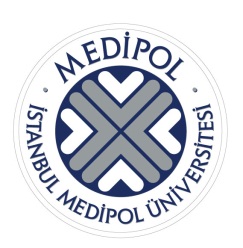 T.C.İSTANBUL MEDİPOL UNİVERSİTESİFEN BİLİMLERİ ENSTİTÜSÜDoktora Yeterlik Ders Seçimi ve Kurum Dışı Jüri Öneri FormuISTANBUL MEDIPOL UNIVERSITYGRADUATE SCHOOL OF ENGINEERING AND NATURAL SCIENCESSelection of Courses and Committee Members from outside of the University for PhD Qualifying Exam Sınavın Adı:Exam Name:Doktora Yeterlik / PhD QualifyingProgramın Adı:Program Name:  Elektrik-Elektronik Mühendisliği ve Siber Sistemler    Electrical-Electronics Engineering and Cyber Systems Biyomedikal Mühendisliği ve Biyoenformatik    Biomedical Engineering and Bioinformatics İnşaat Yönetimi ve Hukuku    Construction Management and Law Sağlık Sistemleri Mühendisliği     Healthcare Systems EngineeringÖğrenci Adı-Soyadı:Student Name:Tez Danışmanı:Thesis Advisor:  İkinci Tez Danışmanı (varsa):Co-Advisor (if any): 1)2)3)Adı-Soyadı / Name-SurnameBölüm/Departmentİletişim Bilgileri/ Contact Information1)2)